Р Е Ш Е Н И Е«___» _____ 2022 года                                                                          № ____Сг. КяхтаО внесении изменений в решение сессии Совета депутатов МО «Кяхтинсий район» от 28.03.2013 г. №4-57С «Об утверждении Положения «О бюджетном процессе в МО «Кяхтинский район»»	В целях приведения Положения «О бюджетном процессе МО «Кяхтинский район» в соответствии с внесенными изменениями в Бюджетное законодательство Российской Федерации, руководствуясь  Федеральным Законом от 06 октября 2003 года № 131-ФЗ, Совет депутатов муниципального образования «Кяхтинский район» Республики Бурятия РЕШИЛ:Внести в приложение , к решению Совета депутатов МО «Кяхтинский район» РБ от 28.03.2013г. №4-57С «Об утверждении Положения «О бюджетном процессе МО «Кяхтинский район следующие изменения:Пункт 4 часть 3 статьи 10 Главы III изложить в следующей редакции:- объем обязательств, вытекающих из муниципальных гарантий; 1.2. Пункт 2 часть 3.2 Главы III изложить в следующей редакции:- объем обязательств, вытекающих из муниципальных гарантий в иностранной валюте, предоставленных муниципальным образованием Российской Федерации в рамках использования целевых иностранных кредитов;1.3. часть 7 статьи 12 Главы III изложить в следующей редакции:-Обязательства, вытекающие из муниципальной гарантии, включается в состав муниципального долга в сумме фактически имеющихся у принципала обязательств, обеспеченных муниципальной гарантией, но не более суммы муниципальной гарантии.2. Контроль за исполнением настоящего решения возложить на постоянную депутатскую комиссию по экономике, муниципальной собственности, бюджету, налогам и сборам Совета депутатов МО «Кяхтинский район»3. Настоящее решение вступает в силу с даты его опубликования. Председатель совета депутатов                            ГлаваМуниципального образования                             Муниципального образования«Кяхтинский район»                                              «Кяхтинский район»                               И.В. Матаев                                                          Б.Ж. НимаевПРОЕКТ                                            СОВЕТ ДЕПУТАТОВ МУНИЦИПАЛЬНОГО ОБРАЗОВАНИЯ «КЯХТИНСКИЙ РАЙОН» РЕСПУБЛИКИ БУРЯТИЯ 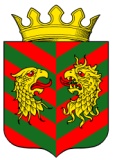                                                       БУРЯАД УЛАСАЙ «ХЯАГТЫН АЙМАГ» ГЭhЭН НЮТАГ ЗАСАГАЙ БАЙГУУЛАМЖЫН hУНГАМАЛНУУДАЙ ЗYБЛЭЛ